Myers-Briggs Type Indicator 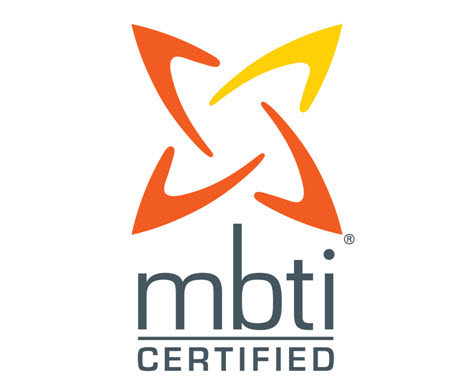 ObjectiveStudents will evaluate their own personalities using an online assessment and research the traits for these results.  Students’ reflection on this research will be shared in through writing prompts listed in Step 4 below.Step 1 - 10ptsComplete the online survey at www.kisa.ca/personality, then click the button at the bottom of the page labeled: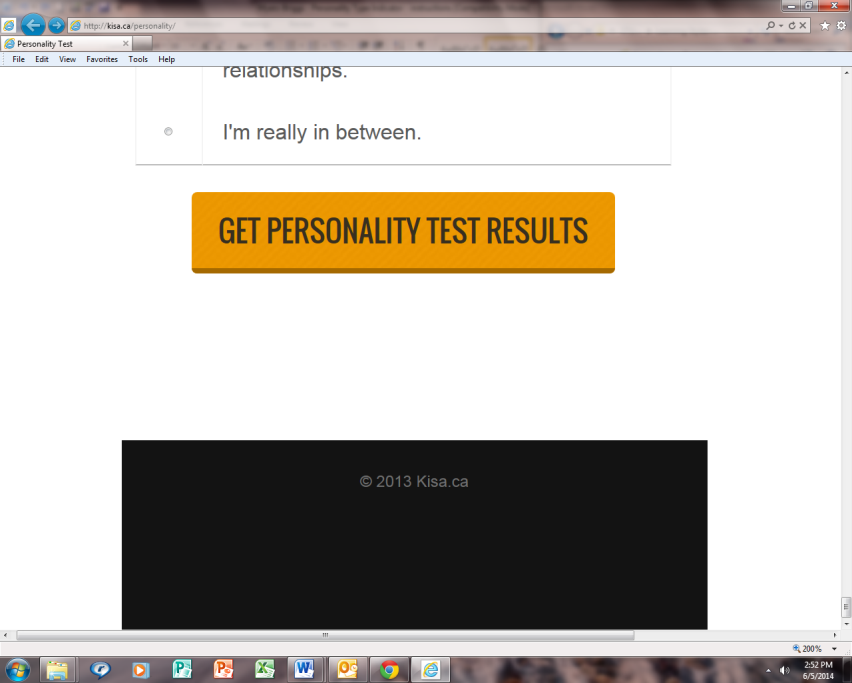 Step 2 - 10ptsHighlight and copy the test results, then open a new Microsoft Word document and paste these results there. Finally, save the document as “Myers-Briggs Results (LAST NAME).”Step 3 - 20ptsUsing your test results (ex. ISTJ), research these traits at www.personalitypage.com.Here, you will click on each icon  separately, copy and paste all of that page’s information       onto your newly saved document, labeling each section clearly!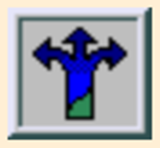 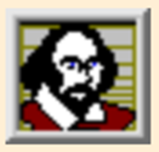 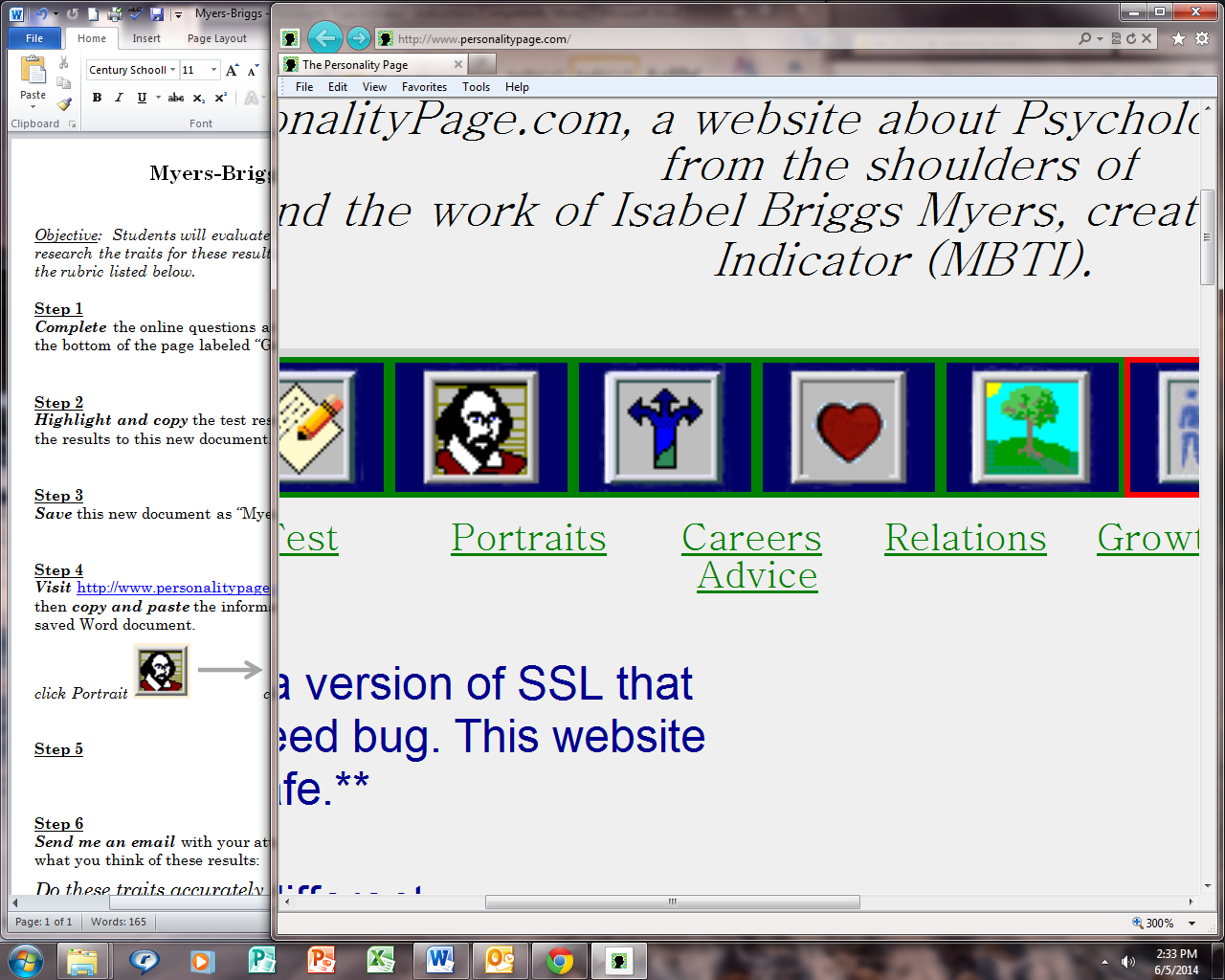 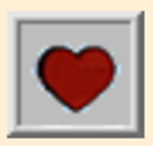                       Portrait                 Careers  	              Relating		GrowthStep 4 - 10ptsFinally, at the end of the document, type a brief written response---using complete sentences ---about your personality test results and include each of the following items: Do these traits accurately describe you as a person?What might your personality traits suggest about your learning/success in school?Academically, what will your strengths be?Academically, what will your weaknesses be?Step 5Edit your document for mistakes: heading, spelling, indentation, etc.Email or “Share”your document with me: benjamin.mcdonald@fayette.kyschools.us